SAMPLE PAPERCLASS-XIISUBJECT: MATHS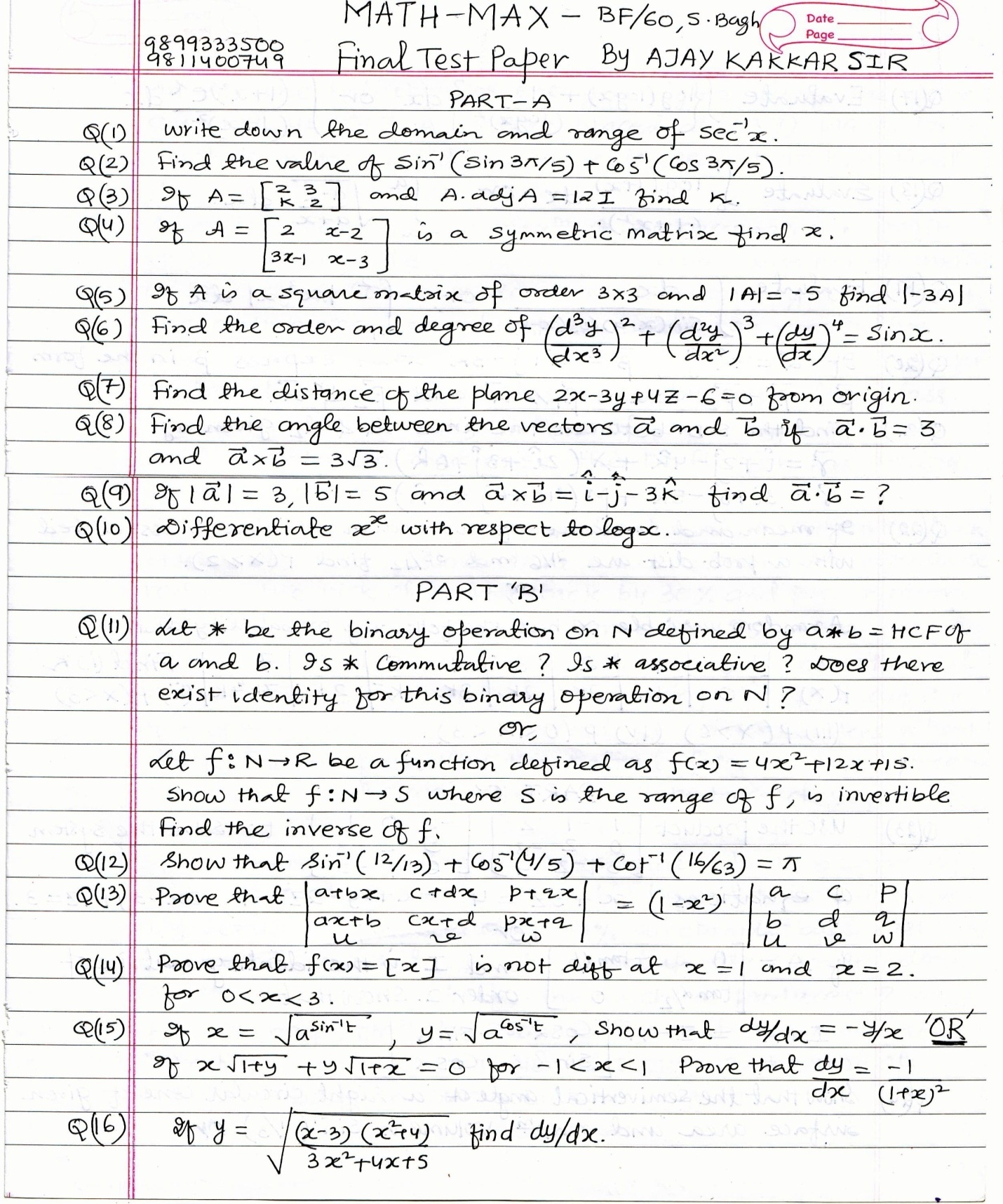 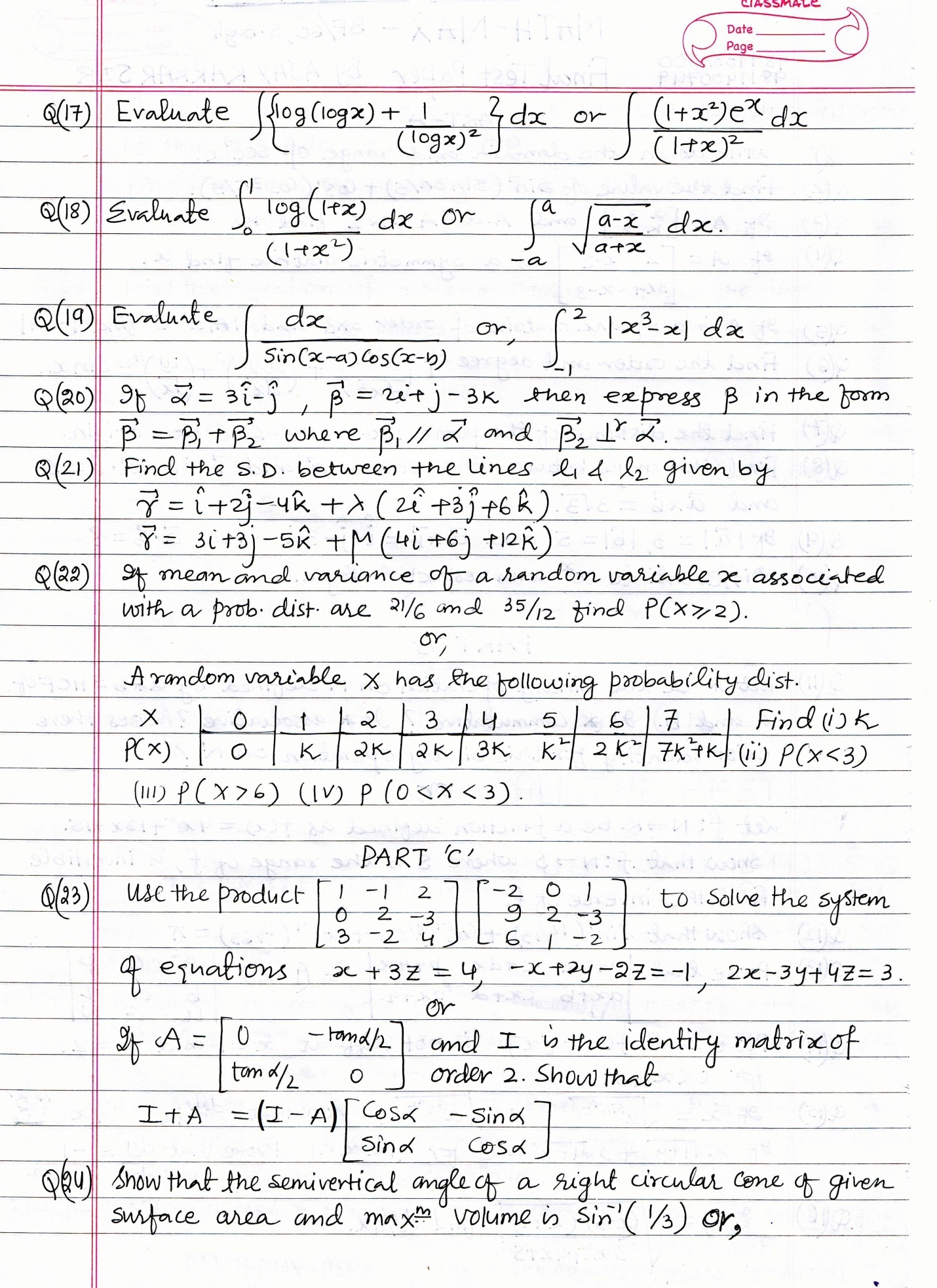 